ҠАРАР     	                                                                    РЕШЕНИЕ«19»     март     2021 г.                    №  113                   «19»     марта   2021 г.О внесении изменений  в  решение Совета сельского поселения Кандринский сельсовет Туймазинский район Республика Башкортостан № 56  от 14.04.2016 года «Об утверждении Генерального плана сельского поселения Кандринский сельсовет муниципального района Туймазинский район Республики Башкортостан»,   в решение Совета сельского поселения Кандринский сельсовет муниципального района Туймазинский район Республика Башкортостан № 96 от 24.11.2016 года "Об утверждении Правил землепользования и застройки сельского поселения Кандринский сельсовет муниципального района Туймазинский район Республики Башкортостан» В соответствии со ст. 33 Градостроительного кодекса Российской Федерации, на основании Протокола и  Заключения публичных слушаний по внесению изменений в "Генеральный план сельского поселения Кандринский сельсовет муниципального района Туймазинский район Республики Башкортостан»,  утвержденный решением Совета сельского поселения Кандринский сельсовет Туймазинский район Республика Башкортостан № 56 от 14.04.2016 г.,  «Правила землепользования и застройки сельского поселения Кандринский сельсовет муниципального района Туймазинский район Республики Башкортостан», утвержденные решением Совета сельского поселения Кандринский сельсовет муниципального района Туймазинский район Республика Башкортостан № 96 от 24.11.2016 года, в целях  соблюдения прав человека на благоприятные условия жизнедеятельности, прав и законных интересов правообладателей объектов недвижимости и поддержания санитарного благополучия населенных пунктов,  Совет сельского поселения Кандринский сельсовет муниципального района Туймазинский район Республики Башкортостан РЕШИЛ:1.Внести изменения в «Генеральный план сельского поселения Кандринский сельсовет муниципального района Туймазинский район Республики Башкортостан», «Правила землепользования и застройки сельского поселения Кандринский сельсовет муниципального района Туймазинский район Республики Башкортостан» изложив их в следующей редакции: "1.2.Измененить границы зоны  транспортной инфраструктуры (Т-1) в границах земельного участка с условным номером 02:46:090404:ЗУ1 в общественно-деловую зону (ОД1)".2.Обнародовать настоящее решение в здании Администрации сельского поселения Кандринский сельсовет муниципального района Туймазинский район Республики Башкортостан, и разместить на официальном сайте Администрации сельского поселения Кандринский сельсовет муниципального района Туймазинский район Республики Башкортостан.Глава сельского  поселенияКандринский        сельсоветмуниципального       районаТуймазинский             районРеспублики   Башкортостан                                  Р.Р.РафиковБашҠортостан Республикаһының Туймазы  районы муниципаль районының  Ҡандра ауыл советыауыл биләмәһе Советы452765, Ҡандра ауылы,  Ленин урамы, 16Тел. 8(34782) 4-74-52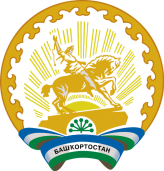 Совет сельского поселения Кандринский сельсоветмуниципального районаТуймазинский районРеспублики Башкортостан452765, село Кандры, ул.Ленина, 16Тел. 8(34782) 4-74-52